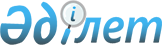 Аудандық мәслихаттың 2020 жылғы 30 желтоқсандағы № 565 "2021–2023 жылдарға арналған Кеңестуы ауылдық округ бюджетін бекіту туралы" шешіміне өзгерістер енгізу туралы
					
			Мерзімі біткен
			
			
		
					Ақтөбе облысы Темір аудандық мәслихатының 2021 жылғы 30 наурыздағы № 30 шешімі. Ақтөбе облысының Әділет департаментінде 2021 жылғы 2 сәуірде № 8218 болып тіркелді. Мерзімі өткендіктен қолданыс тоқтатылды
      Қазақстан Республикасының 2008 жылғы 4 желтоқсандағы Бюджет кодексінің 9-1, 104, 109-1 баптарына, Қазақстан Республикасының 2001 жылғы 23 қаңтардағы "Қазақстан Республикасындағы жергілікті мемлекеттік басқару және өзін–өзі басқару туралы" Заңының 6 бабына сәйкес, Темір аудандық мәслихаты ШЕШІМ ҚАБЫЛДАДЫ:
      1. Аудандық мәслихаттың 2020 жылғы 30 желтоқсандағы № 565 "2021–2023 жылдарға арналған Кеңестуы ауылдық округ бюджетін бекіту туралы" (нормативтік құқықтық актілерді мемлекеттік тіркеу Тізілімінде № 7959 тіркелген, 2021 жылғы 14 қаңтарда Қазақстан Республикасы нормативтік құқықтық актілерінің электрондық түрдегі эталондық бақылау банкінде жарияланған) шешіміне келесідей өзгерістер енгізілсін:
      1 тармақта:
      1) тармақшада:
      кірістер – "66 474" сандары "69 274" сандарымен ауыстырылсын;
      трансферттер түсімдері – "63 074" сандары "65 874" сандарымен ауыстырылсын;
      2) тармақшада:
      шығындар – "66 474" сандары "69 490,2" сандарымен ауыстырылсын;
      5) тармақшада:
      бюджет тапшылығы (профициті) – "0" саны "-216,2" сандарымен ауыстырылсын;
      6) тармақшада:
      бюджет тапшылығын қаржыландыру (профицитті пайдалану) – "0" саны "216,2" сандарымен ауыстырылсын;
      5 тармақта:
      "6 800" сандары "9 600" сандарымен ауыстырылсын.
      2. Көрсетілген шешімдегі 1–қосымша осы шешімдегі қосымшаға сәйкес жаңа редакцияда жазылсын.
      3. "Темір аудандық мәслихатының аппараты" мемлекеттік мекемесіне заңнамада белгіленген тәртіппен осы шешімді Ақтөбе облысының Әділет департаментінде мемлекеттік тіркеуді қамтамасыз етсін.
      4. Осы шешім 2021 жылдың 1 қаңтарынан бастап қолданысқа енгізіледі. 2021 жылға арналған Кеңестуы ауылдық округ бюджеті
					© 2012. Қазақстан Республикасы Әділет министрлігінің «Қазақстан Республикасының Заңнама және құқықтық ақпарат институты» ШЖҚ РМК
				
      Темір аудандық мәслихатының сессия төрағасы 

Б. Адилханов

      Темір аудандық мәслихатының хатшысы 

Б. Шаимов
Темір аудандық мәслихатының 2021 жылғы 30 наурыздағы № 30 шешіміне қосымшаТемір аудандық мәслихатының 2020 жылғы 30 желтоқсандағы № 565 шешіміне 1-қосымша
Санаты
Санаты
Санаты
Санаты
Сомасы (мың теңге)
Сыныбы
Сыныбы
Сыныбы
Сомасы (мың теңге)
Кіші сыныбы
Кіші сыныбы
Сомасы (мың теңге)
Атауы
Сомасы (мың теңге)
I. Кірістер
69 274
1
Салықтық түсімдер
3 100
04
Меншікке салынатын салықтар
3 100
1
Мүлiкке салынатын салықтар
85
04
3
Жер салығы
155
4
Көлік құралдарына салынатын салық
2 860
08
Салықтық емес түсімдер
300
01
Мемлекеттік меншіктен түсетін кірістер
200
2
5
Мемлекет меншігіндегі мүлікті жалға беруден түскен кірістер
200
6
Басқа да салықтық емес түсімдер
100
1
Басқа да салықтық емес түсімдер
100
4
Трансферттердің түсімдері
65 874
02
Мемлекеттік басқарудың жоғары тұрған органдарынан түсетін трансферттер
65 874
3
Аудандардың (облыстық маңызы бар қаланың) бюджетінен трансферттер
65 874
Функционалдық топ
Функционалдық топ
Функционалдық топ
Функционалдық топ
Функционалдық топ
Сомасы (мың теңге)
Кіші функция
Кіші функция
Кіші функция
Кіші функция
Сомасы (мың теңге)
ББ әкімшісі
ББ әкімшісі
ББ әкімшісі
Сомасы (мың теңге)
Бағдарлама
Бағдарлама
Сомасы (мың теңге)
Атауы
Сомасы (мың теңге)
II. Шығындар
69 490,2
01
Жалпы сипаттағы мемлекеттiк қызметтер 
21 528,2
1
Мемлекеттiк басқарудың жалпы функцияларын орындайтын өкілді, атқарушы және басқа органдар
21 528,2
124
Аудандық маңызы бар қала, ауыл, кент, ауылдық округ әкімінің аппараты
21 528,2
001
Аудандық маңызы бар қала, ауыл, кент, ауылдық округ әкімінің қызметін қамтамасыз ету жөніндегі қызметтер
21 528,2
07
Тұрғын үй-коммуналдық шаруашылық
18 880
3
Елді-мекендерді көркейту
18 880
124
Аудандық маңызы бар қала, ауыл, кент, ауылдық округ әкімінің аппараты
18 880
008
Елді мекендердегі көшелерді жарықтандыру
3 150
009
Елді мекендердің санитариясын қамтамасыз ету
1 680
011
Елді мекендерді абаттандыру мен көгалдандыру
14 050
13
Басқалар
2 000
9
Басқалар
2 000
124
Аудандық маңызы бар қала, ауыл, кент, ауылдық округ әкімінің аппараты
2 000
040
Өңірлерді дамытудың 2025 жылға дейінгі мемлекеттік бағдарламасы шеңберінде өңірлерді экономикалық дамытуға жәрдемдесу бойынша шараларды іске асыруға ауылдық елді мекендерді жайластыруды шешуге арналған іс-шараларды іске асыру
2 000
15
Трансферттер
27 082
1
Мемлекеттiк басқарудың жалпы функцияларын орындайтын өкілді, атқарушы және басқа органдар
27 082
124
Аудандық маңызы бар қала, ауыл, кент, ауылдық округ әкімінің аппараты
27 082
051
Заңнаманы өзгертуге байланысты жоғары тұрған бюджеттің шығындарын өтеуге төменгі тұрған бюджеттен ағымдағы нысаналы трансферттер
27 082
III. Таза бюджеттік кредиттеу
0
Бюджеттік кредиттер
0
Санаты
Санаты
Санаты
Санаты
Сомасы (мың теңге)
Сыныбы
Сыныбы
Сыныбы
Сомасы (мың теңге)
Кіші сыныбы
Кіші сыныбы
Сомасы (мың теңге)
Атауы
Сомасы (мың теңге)
5
Бюджеттік кредиттерді өтеу
0
01
Бюджеттік кредиттерді өтеу
0
1
Мемлекеттік бюджеттен берілген бюджеттік кредиттерді өтеу
0
Функционалдық топ
Функционалдық топ
Функционалдық топ
Функционалдық топ
Функционалдық топ
Сомасы (мың теңге)
Кіші функция
Кіші функция
Кіші функция
Кіші функция
Сомасы (мың теңге)
ББ әкімшісі
ББ әкімшісі
ББ әкімшісі
Сомасы (мың теңге)
Бағдарлама
Бағдарлама
Сомасы (мың теңге)
Атауы
Сомасы (мың теңге)
IV. Қаржы активтерімен жасалатын операциялар бойынша сальдо
0
V. Бюджет тапшылығы (профициті)
-216,2
VІ. Бюджет тапшылығын қаржыландыру (профицитті пайдалану)
216,2
Санаты
Санаты
Санаты
Санаты
Сомасы (мың теңге)
Сыныбы
Сыныбы
Сыныбы
Сомасы (мың теңге)
Кіші сыныбы
Кіші сыныбы
Сомасы (мың теңге)
Атауы
Сомасы (мың теңге)
8
Бюджет қаражатының пайдаланылатын қалдықтары
216,2
01
Бюджет қаражаты қалдықтары
216,2
1
Бюджет қаражатының бос қалдықтары
216,2